
Ветряная оспаВетряная оспа – острое инфекционное заболевание вирусной этиологии, характеризующееся возникновением характерной пузырьковой сыпи в фоне общего интоксикационного синдрома. Возбудитель ветряной оспы - вирус герпеса 3-го типа, передающийся от больного воздушно-капельным путем. Ветряная оспа относится к наиболее распространенным детским инфекциям. Она проявляется характерными обильными зудящими пузырьковыми высыпаниями, появляющимися на высоте лихорадки и общеинфекционных проявлений. Типичная клиника позволяет диагностировать заболевание, не проводя никаких дополнительных исследований. Лечение ветряной оспы в основном симптоматическое. Для профилактики вторичного инфицирования рекомендована антисептическая обработка элементов сыпи.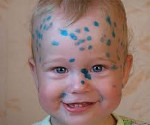 Характеристика возбудителяВетряную оспу вызывает вирус Varicella Zoster семейства герпесвирусов, он же – вирус герпеса человека 3-го типа. Это ДНК-содержащий вирус, мало устойчивый во внешней среде, способный к размножению только в организме человека. Инактивация (гибель) вируса происходит довольно быстро при воздействии солнечного света, ультрафиолетового облучения, при нагревании, высушивании. Резервуаром и источником ветряной оспы являются больные люди в течение 10 последних дней инкубационного периода и пятых-седьмых суток периода высыпания.Ветряная оспа передается воздушно-капельным путем. Ввиду слабой устойчивости вируса к воздействию окружающей среды контактно-бытовая передача труднореализуема. Распространение вируса с мелкодисперсным аэрозолем, выделяемым больными при кашле, чихании, разговоре, возможно на достаточно большое расстояние в пределах комнаты, вероятен занос с током воздуха в смежные помещения. Существует вероятность передачи инфекции трансплацентарно, от беременной женщины к плоду.Люди обладают высокой восприимчивостью к инфекции, после перенесения ветряной оспы сохраняется напряженный пожизненный иммунитет. Дети первых месяцев жизни защищены от инфекции полученными от матери антителами. Ветрянкой чаще всего болеют дети дошкольного и младшего школьного возраста, посещающие организованные детские коллективы. Порядка 70-90% населения переболевают ветряной оспой в возрасте до 15 лет. Заболеваемость в городах более чем в 2 раза выше, чем в сельских населенных пунктах. Пик заболеваемости ветрянкой приходится на осенне-зимний период.Патогенез ветряной оспыВходными воротами инфекции является слизистая оболочка дыхательных путей. Вирус внедряется и накапливается в клетках эпителия, распространяясь в последующем в регионарные лимфоузлы и далее в общий кровоток. Циркулирование вируса с током крови вызывает явления общей интоксикации. Вирус ветряной оспы имеет сродство к эпителию покровных тканей. Размножение вируса в эпителиальной клетке способствует ее гибели, на месте отмерших клеток остаются полости, наполняющиеся экссудатом (воспалительной жидкостью) – формируется везикула. После вскрытия везикул остаются корочки. После отделения корочки под ней обнаруживается вновь сформированный эпидермис. Высыпания при ветряной оспе могут образовываться как на коже, так и на слизистых оболочках, где достаточно быстро везикулы прогрессируют в эрозии.Ветряная оспа у лиц с ослабленной иммунной системой протекает в тяжелой форме, способствует развитию осложнений, вторичному инфицированию, обострению хронических заболеваний. При беременности вероятность передачи ветрянки от матери плоду составляет в первые 14 недель 0,4% и увеличивается до 1% вплоть до 20 недели, после чего риск заражения плода практически отсутствует. В качестве эффективной профилактической меры беременным женщинам, болеющим ветряной оспой, назначают специфические иммуноглобулины, помогающие снизить вероятность передачи инфекции ребенку до минимума. Более опасна ветряная оспа, развившаяся за неделю до родов и в последующий после родов месяц.Стойкий пожизненный иммунитет надежно защищает организм от повторной инфекции, однако при значимом снижении иммунных свойств организма взрослые, болевшие ветрянкой в детстве, могут заразиться ей вновь. Имеет место феномен латентного носительства вируса ветряной оспы, накапливающегося в клетках нервных узлов и способного активизироваться, вызывая опоясывающий лишай. Механизмы вирусной активации при таком носительстве пока недостаточно ясны.Симптомы ветряной оспыИнкубационный период ветряной оспы колеблется в пределах 1-3 недель. У детей продромальные явления слабо выражены, либо вовсе не наблюдаются, в целом - течение легкое с незначительным ухудшением общего состояния. Взрослые склонны к более тяжелому течению ветряной оспы с выраженной симптоматикой интоксикации (озноб, головная боль, ломота в теле), лихорадкой, иногда отмечается тошнота, рвота. Высыпания у детей могут возникнуть неожиданно на фоне отсутствия какой-либо общей симптоматики. У взрослых период высыпаний нередко начинается позднее, лихорадка при появлении элементов сыпи может некоторое время сохраняться.Сыпь при ветряной оспе носит характер буллезного дерматита. Высыпания представляют собой единичные элементы, возникающие на любых участках тела и распространяющиеся без какой либо закономерности. Элементы сыпи первоначально представляют собой красные пятнышки, прогрессирующие в папулы, а затем - в мелкие ровные однокамерные везикулы с прозрачной жидкостью, спадающиеся при прокалывании. Вскрывшиеся везикулы образуют корочки. Для ветряной оспы характерно одновременное существование элементов на разных стадиях развития и возникновение новых (подсыпание).Сыпь при ветряной оспе вызывает интенсивный зуд, при расчесывании возможно инфицирование везикул с формированием пустул. Пустулы при заживании могут оставить после себя рубец (оспину). Неинфицированные везикулы рубцов не оставляют, после отделения корочек обнаруживается здоровый новый эпителий. При нагноении сыпных элементов общее состояния обычно ухудшается, интоксикация усугубляется. Сыпь у взрослых обычно более обильна, и в подавляющем большинстве случаев из везикул формируются пустулы.Сыпь распространяется практически по всей поверхности тела за исключением ладоней и подошв, преимущественно локализуясь в области волосистой части головы, на лице, шее. Подсыпания (возникновение новых элементов) возможно на протяжении 3-8 дней (у взрослых, как правило, они сопровождаются новыми лихорадочными волнами). Интоксикация спадает одновременно с прекращением подсыпаний. Сыпь может появляться на слизистых оболочках ротовой полости, половых органов, иногда - на конъюнктиве. Сыпные элементы на слизистых прогрессируют в эрозии и язвы. У взрослых сыпь может сопровождаться лимфоаденопатией, для детей поражение лимфатических узлов не характерно.Помимо типичного течения, различают стертую форму ветряной оспы, протекающую без признаков интоксикации и с кратковременной редкой сыпью, а также тяжелые формы, различающиеся на буллезную, геморрагическую и гангренозную. Буллезная форма характеризуется сыпью в виде крупных дряблых пузырей, оставляющих после вскрытия долго заживающие язвенные дефекты. Такая форма характерна для людей с тяжелыми хроническими заболеваниями. Геморрагическая форма сопровождается геморрагическим диатезом, на коже и слизистых оболочках отмечаются мелкие кровоизлияния, могут возникать кровотечения из носа. Везикулы имеют коричневатый оттенок за счет геморрагического содержимого. У лиц со значительно ослабленным организмом ветряная оспа может протекать в гангренозной форме: быстро растущие везикулы с геморрагическим содержимым вскрываются с формированием некротических черных корок, окруженных ободком воспаленной кожи.Осложнения ветряной оспыВ подавляющем большинстве случаев течение ветряной оспы доброкачественное, осложнения отмечаются не более чем у 5% больных. Среди них преобладают заболевания, вызванные вторичной инфекцией: абсцессы, флегмоны, в тяжелых случаях – сепсис. Опасным, трудно поддающимся терапии осложнением является вирусная (ветряночная) пневмония. В некоторых случаях ветряная оспа может провоцировать кератит,энцефалит, миокардит, нефрит, артриты, гепатит. К осложнениям склонны тяжелые формы заболеваний у взрослых, в особенности при сопутствующих хронических патологиях и ослабленной иммунной системе. У детей осложнения отмечаются в исключительных случаях.Диагностика ветряной оспыДиагностика ветряной оспы в клинической практике производится на основании характерной клинической картины. Общий анализ крови при ветряной оспе неспецифичен, патологические изменения могут ограничиваться ускорением СОЭ, либо сигнализировать о воспалительном заболевании с интенсивностью, пропорциональной общей интоксикационной симптоматике.Вирусологическое исследование подразумевает выявление вирионов при электромикроскопии везикулярной жидкости, окрашенной серебрением. Серологическая диагностика имеет ретроспективное значение и производится с помощью РСК, РТГА в парных сыворотках.Лечение ветряной оспыВетряную оспу лечат амбулаторно, за исключением случаев тяжелого течения с интенсивными общеинтоксикационными проявлениями. Терапия ветрянки включает меры по уходу за кожей с целью предупреждения гнойных осложнений: везикулы смазываются антисептическим раствором: 1%-й раствор бриллиантового зеленого («зеленка»). Прогноз и профилактика ветряной оспыПрогноз благоприятный, заболевание заканчивается выздоровлением. Везикулы исчезают без следов, пустулы могут оставлять оспенные рубцы. Значительное ухудшение прогноза у лиц с иммунодефицитом, тяжелыми системными заболеваниями.Профилактика ветряной оспы заключается в предупреждении заноса инфекции в организованные детские коллективы, для чего при выявлении случаев заболевания производятся карантинные мероприятия. Больных изолируют на 9 дней с момента появления высыпаний, контактировавшие с больными дети разобщаются на 21 день. В случае если день контакта с больным точно определен, ребенок не допускается в детский коллектив с 11 по 21 день после контакта.